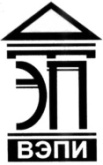 Автономная некоммерческая образовательная организациявысшего образования«Воронежский экономико-правовой институт»(АНОО ВО «ВЭПИ»)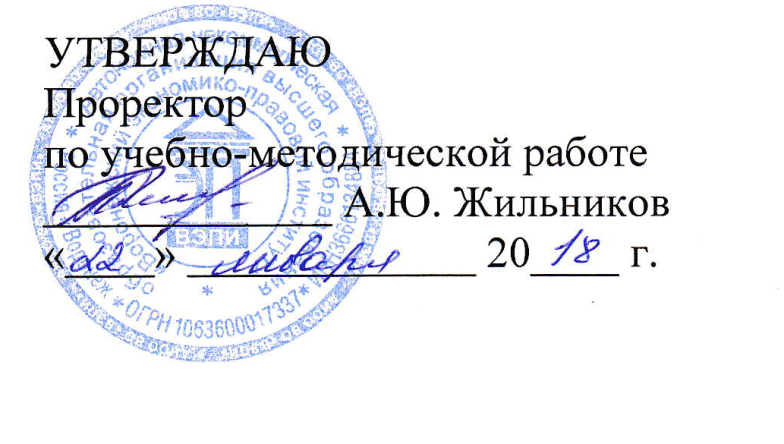 РАБОЧАЯ ПРОГРАММА ДИСЦИПЛИНЫ (МОДУЛЯ)	Б1.Б.04 Безопасность жизнедеятельности	(наименование дисциплины (модуля))	40.03.01 Юриспруденция	(код и наименование направления подготовки)Направленность (профиль) 	Государственно-правовая		(наименование направленности (профиля))Квалификация выпускника 	Бакалавр		(наименование квалификации)Форма обучения 	Очная, очно-заочная		(очная, очно-заочная)Рекомендована к использованию Филиалами АНОО ВО «ВЭПИ».Воронеж 2018Рабочая программа дисциплины (модуля) разработана в соответствии с требованиями ФГОС ВО, утвержденного приказом Минобрнауки России от 01.12.2016  № 1511, учебным планом направлению подготовки по 40.03.01 Юриспруденция, направленность (профиль) «государственно-правовая», год начала подготовки – 2018.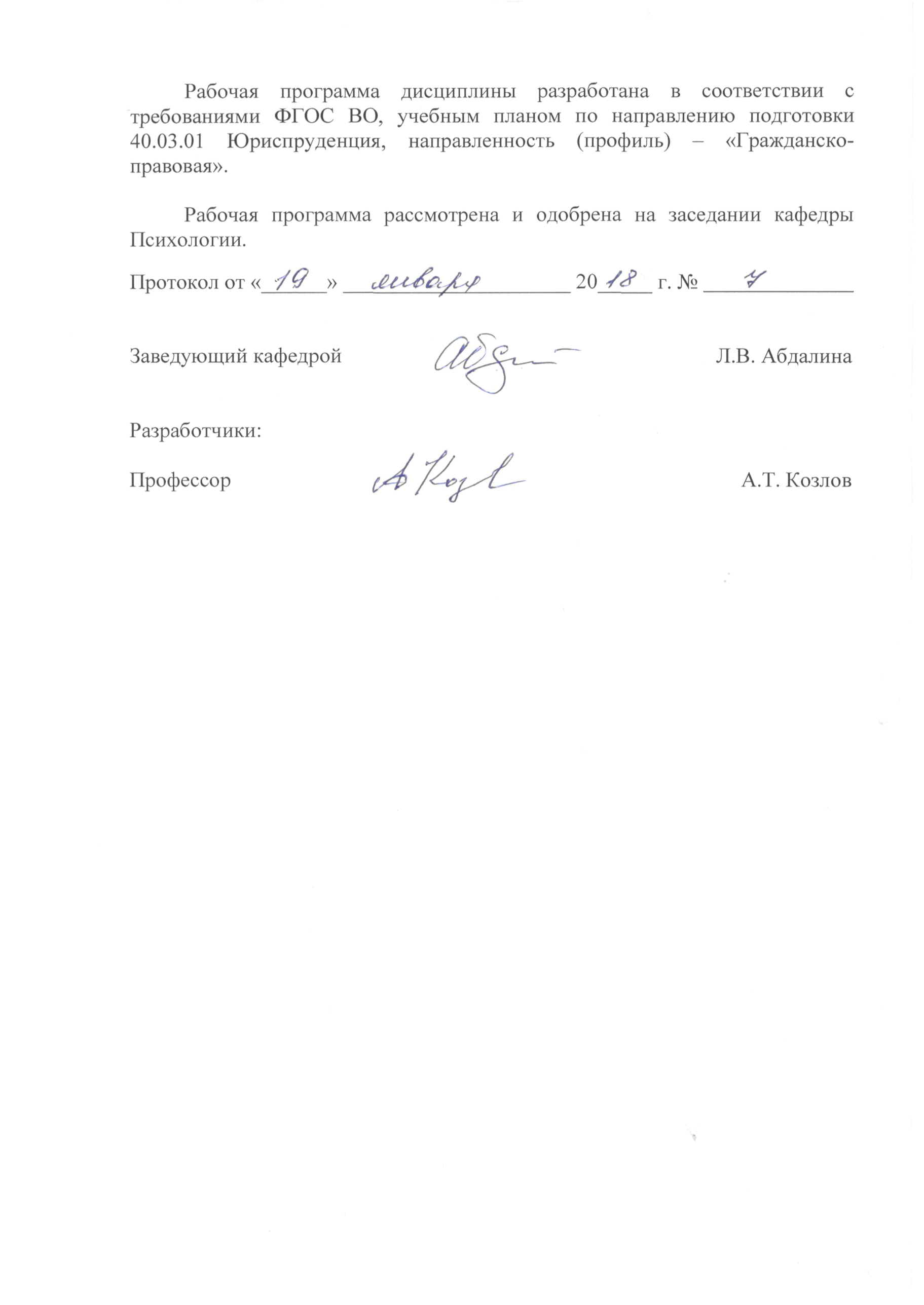 1. Цель дисциплины (модуля)Целью изучения дисциплины (модуля) «Безопасность жизнедеятельности» является изучение опасностей в процессе жизнедеятельности человека и способов защиты от них; создание комфортных условий деятельности человека на всех стадиях его жизненного цикла; обеспечение нормативно допустимых уровней воздействия негативных факторов на человека и природную среду.2. Задачи дисциплины (модуля)2.1.	Определять виды угроз и опасностей техногенного и природного характера, правила поведения в условиях аварий, катастроф и стихийных бедствий;2.2.	Научиться работать с основными средствами индивидуальной и коллективной защиты населения, рабочих и служащих в условиях чрезвычайной ситуации;2.3.	Научиться владеть методами защиты производственного персонала и населения от возможных последствий аварий, катастроф, стихийных бедствий.3. Место дисциплины (модуля) в структуре образовательной программы высшего образованияДисциплина «Безопасность жизнедеятельности» относится к базовой части программы.Для изучения данной дисциплины необходимы следующие знания, умения и навыки, формируемые предшествующими дисциплинами: «Основы безопасности жизнедеятельности» в рамках освоения основной образовательной программы среднего общего образования.Перечень последующих дисциплин, для которых необходимы знания, умения и навыки, формируемые данной дисциплиной: связь с последующими дисциплинами, отсутствует.4. Перечень планируемых результатов обучения по дисциплине (модулю), соотнесённых с планируемыми результатами освоения образовательной программы высшего образованияПроцесс изучения дисциплины (модуля) «Безопасность жизнедеятельности» направлен на формирование у обучающихся следующих компетенций:5. Структура и содержание дисциплины (модуля)5.1. Структура дисциплины (модуля)5.1.1. Объем дисциплины (модуля) и виды учебной работы по очной форме обучения5.1.2. Объем дисциплины (модуля) и виды учебной работы по очно-заочной форме обучения5.2. Содержание дисциплины (модуля)5.2.1. Содержание дисциплины(модуля) по очной форме обученияТема 1. Цель и задачи курса БЖД – 11 ч.Лекции – 4 ч. Содержание: Понятие, цели и задачи дисциплины «Безопасность жизнедеятельности». Классификация чрезвычайных ситуаций. Перспективы развития науки о безопасности жизнедеятельности. Психология безопасности жизнедеятельности. Понятие экстремальной и чрезвычайной ситуации. Виды чрезвычайной ситуаций по ведомственной принадлежности, по масштабу, по происхождению и др. Научные достижения и практические разработки в области охраны труда, окружающей среды, прогнозирования и защиты в чрезвычайных ситуациях, достижения в профилактической медицине, биологии, новое в законах и подзаконных актах. Вклад российских и зарубежных ученых в развитие науки о безопасности жизнедеятельности. Система глобального мониторинга состояния окружающей среды и техносферы, прогнозирование и своевременное оповещение населения о чрезвычайных ситуациях, и их предотвращение. Ряд аксиом науки о безопасности жизнедеятельности в техносфере.Психология человека в условиях чрезвычайной ситуации.Практические занятия – 4 ч.Вопросы:Понятие науки «Безопасность жизнедеятельности» ее значение в современном обществе.Цели, задачи и методы БЖД.Права и обязанности граждан на основе закона «О защите населения и территорий от ЧС природного и техногенного характера»Понятия: происшествия, чрезвычайного происшествия, аварии, катастрофы, стихийного бедствия, экологического бедствия.Понятия экстремальной и чрезвычайной ситуации Виды чрезвычайных ситуаций.Виды поражающих факторов.Перспективы развития науки БЖД.Психологическое состояние человека в чрезвычайных ситуациях.Тема 2. Существующие опасности в системе «ПРИРОДА – ЧЕЛОВЕК – ОБЩЕСТВО»  - 13 ч.Лекции – 4 ч. Содержание: Устойчивость развития и функционирования есть основа безопасности жизнедеятельности (Конференция ООН в Рио-де-Жанейро в 1992г.). Понятия Жизнедеятельность, Окружающая среда. Факторы, влияющие на жизнедеятельность их воздействие на человека и окружающую среду. Правовые, нормативно-технические и организационные основы обеспечения безопасности жизнедеятельности человека в ЧС. Федеральные и региональные научно-технические программы обеспечения безопасности жизнедеятельности человека в чрезвычайных ситуациях. Международные правовые акты и контролирующие организации. В процессе жизнедеятельности человека постоянно сопровождают опасности. Опасность может возникнуть в окружающей человека внешней среде или в самом человеке. Опасность представляет собой угрозу или возможность возникновения при определенных обстоятельствах вреда.Виды и характер воздействия опасностей. Источники и факторы опасности. Понятия — Интенсивность опасности, Риск, Ущерб. Виды рисков, наука рискология. Последствия проявления опасностей и защита от них. Практические занятия – 5 ч.Вопросы:Виды и характер воздействия опасностей.Источники и факторы опасности.Последствия проявления опасностей и защита от них.Тема 3. Чрезвычайные ситуации техногенного происхождения на производстве и аварийного характера на транспорте - 13 ч.Лекции – 5 ч. Содержание: Понятие и виды чрезвычайных ситуаций техногенного происхождения.Аварии с выбросом (угрозой выброса) радиоактивных веществ. Ионизирующие излучения и их воздействие на человека, и окружающую среду.Аварии с выбросом (угрозой выброса) аварийно химически опасных веществ. Характер воздействия химического загрязнения на население и окружающую среду.Аварии на пожаро-взрывоопасных объектах. Характер воздействия на население и окружающую среду.Аварии на гидродинамических объектах. Характер воздействия на население и окружающую среду.Защита населения и территории при авариях на ядерно-опасных и радиационно-опасных, при авариях на химически-опасных, на пожаро- и взрывоопасных объектах, и гидродинамических объектах. Медицинская помощь.Общая характеристика транспорта. Задачи безопасности на транспорте. Аварии и катастрофы на железнодорожном транспорте. ЧС на автомобильном транспорте. Аварии на авиатранспорте. Аварии на водном транспорте. Рекомендации по поведению и выживанию в случае аварии и катастрофы на транспорте.Практические занятия – 4 ч.Вопросы:Правила поведения при ЧС на взрывоопасных объектах.Правила поведения при ЧС на пожароопасных объектах.Тема 4. Чрезвычайные ситуации природного происхождения– 12 ч.Лекции – 4 ч. Содержание: Краткая характеристика стихийных бедствий, их физическая сущность, причины возникновения, характер и стадии развития. Первичные и опасные вторичные факторы стихийных бедствий. Виды стихийных бедствий: землетрясение, извержение вулканов, ураган, буря, гололед, наводнение, сель, цунами, эпидемия. Правила поведения и действия при стихийных бедствиях. Способы защиты от последствий стихийного бедствия. Аварии, катастрофы и их возможные последствия в результате природных катаклизмов. Действие населения при нахождении на рабочем месте, в учебном заведении, дома, на улице, в общественном транспорте. Наиболее часто встречаемые травмы и поражения. Оказание само- и взаимопомощи при возникновении стихийного бедствия природной этиологии.Практические занятия – 4 ч.Вопросы:Виды стихийных природных бедствий. Правила поведения при землетрясении. Правила поведения при буре и урагане, смерче.Правила поведения при наводнении и селе.Тема 5. Чрезвычайные ситуации социального характера в жилой среде. - 14 ч.Лекции – 4 ч. Содержание: Понятие жилой среды. Источники опасностей современных жилищ (электробытовые приборы, газовые плиты, балконы, лифты, отопительные системы и др.). Возможные ситуации аварийного характера (пожар, затопление, разрушение конструкций и др.). Правила поведения при возникновении загорания и пожаре. Меры предосторожности при пользовании электроприборами, газовыми приборами, бытовой химией. Первая помощь при ожогах, электротравме, отравлении. Молниезащита. Электромагнитное поле. Опасности современных дворов: линии электропередач, трансформаторные площадки, канализационные колодцы, строительные площадки, мусоросборные контейнеры и др. Правила безопасности поведения во дворе. Предосторожности при контакте с животными. Взаимоотношения с неформальными группами, с незнакомыми людьми. Основные причины бытового травматизма среди детей: шалости, игры на чердаках и крышах, у открытых окон, игры с огнем, химические эксперименты, баловство в лифте, на стройплощадке и др. Наиболее характерные травмы и первая медицинская помощь при них.Общая криминогенная ситуация в городе, ее разновидности. Правила самосохранения. Государственные и муниципальные системы обеспечения безопасности. Самооборона и ее пределы. Практические занятия – 5 ч.Вопросы:Источники опасности в повседневной жизни.Правила поведения при возникновении загорания и пожаре.Правила поведения при аварии систем водоснабжения, отопления и канализации.Меры предосторожности при пользовании электроприборами.Меры предосторожности при пользовании газовыми приборами.Меры предосторожности при пользовании бытовой химией.Правила самосохранения.Тема 6. Экстремальная медицина. Первая доврачебная помощь. - 15 ч.Лекции – 5 ч. Содержание: Первая медицинская помощь и ее организация в чрезвычайных ситуациях. Характеристика наиболее часто встречающихся травм. Правила оказания помощи и самопомощи при травмах опорно-двигательного аппарата, болях, ожогах, отравлениях, при нарушении сердечно-сосудистой системы и др. Помощь при остановке сердца и дыхания, потере сознания. Виды ран и кровотечений. Методы остановки кровотечения. Медицинская помощь при радиационных поражениях, при химических поражениях, в чрезвычайных ситуациях биолого-социального характера.Практические занятия – 4 ч.Вопросы:Виды ранений и травм, получаемые человеком, и оказание первой помощи. Понятие о травматическом шоке.Первая помощь при переохлаждении и перегреве организма.Оказание помощи при утоплении.Первая помощь при отравлении.Оказание первой помощи при поражении электрическим током. Помощь в случае клинической смерти.Тема 7. Терроризм и борьба с ним. Принципы, способы и средства защиты населения. – 13 ч.Лекции – 4 ч. Содержание: Понятия «террор» и «терроризм». История возникновения и развития терроризма. Террористическое движение в России XIX века. Общие сведения о терроризме, его истоках и современных особенностях. Терроризм как крайнее проявление экстремизма. Истоки терроризма и специфика мероприятий по защите населения в условиях угрозы осуществления террористических актов. Особенности современного терроризма. Источники финансирования террористических организаций. Законодательные и подзаконные акты, направленные на противодействие терроризму в России. Деятельность международного сообщества по предотвращению террористических актов.Основные принципы защиты населения: заблаговременности; дифференцированного подхода; необходимой достаточности мероприятий защиты; самостоятельности ликвидации чрезвычайных ситуаций; комплексности проведения мероприятий защиты.Основные способы защиты населения: инженерная защита; эвакуация и рассредоточение; использование средств индивидуальной защиты.Классификация средств коллективной и индивидуальной защиты. Предупреждение и оповещение населения. Эвакуация и рассредоточение. Проведение радиационной, химической и неспецифической биологической разведки. Дозиметрический контроль. Санитарная обработка. Специальная обработка материальных средств. Аварийно-спасательные работы в очагах поражения (заражения). Другие неотложные работы при ликвидации последствий.Практические занятия – 4 ч.Вопросы:Терроризм как реальная угроза безопасности в современном мире.Особенности современного терроризма.Меры противодействия терроризму.Основные принципы защиты населения.Способы и средства защиты населения.Основные мероприятия защиты при возникновении чрезвычайных ситуаций.Тема 8. Основы информационной безопасности. Основы здорового образа жизни. - 13 ч.Лекции – 4 ч. Содержание: Понятие об информации и информационной безопасности. Информационная безопасность государства, общества (организации, фирмы) и личности. Государственные структуры, обеспечивающие информационную безопасность государства. Классификация и перечень способов и средств защиты информации.Информационная война и информационное оружие. Отличительные особенности информационного оружия. Противодействие информационному оружию.Трактовка понятия «здоровый образ жизни». Роль ученых, Всемирной организации здравоохранения и государственных органов в обеспечении здоровья нации. Основные факторы нарушения здоровья граждан; причины раннего старения и смертности. Пагубные привычки, влияющие на здоровье людей: курение; алкоголизм; наркомания; азартные игры; компьютерные пристрастия (нетоголизм); другие увлечения. Влияние стрессовых ситуаций на здоровье человека. Физкультура и спорт. Диетическое питание. Сон и отдых. Релаксация от физических и психологических нагрузок.Практические занятия – 4 ч. Вопросы:Информационная безопасность.Проблема защиты информации в современных условиях.Информационные войны и противодействие им.Понятие о здоровом образе жизни.Факторы риска, влияющие на образ жизни человека.Пагубные привычки, наносящие вред здоровью человека.Основные направления по формированию здорового образа жизни.Тема 9. Экологические аспекты безопасности жизнедеятельности. - 13 ч.Лекции – 4 ч. Содержание: Окружающий мир и возможные опасности для жизни и здоровья человека. Чрезвычайные ситуации локального характера в природе. Правила поведения в условиях автономного существования. Научно-технический прогресс и вызываемые им последствия. Источники загрязнения, опасные и вредные факторы окружающей среды, (физические, химические, биологические, психогенные). Взаимодействие и трансформация загрязнений в окружающей среде, вторичные явления: снег, кислотные дожди, разрушение озонового слоя, снижение плодородия почв, качества продуктов питания, разрушение технических сооружений и др. Источники, зоны действия и уровни энергетических загрязнений окружающей среды (парниковый эффект, электромагнитные поля, ионизирующее излучение, шум, вибрация). Экологический кризис. Региональный комплекс опасных и вредных факторов окружающей среды и причины их формирования.Факторы природной среды. Факторы, обеспечивающие защиту людей. Человек в условиях автономного существования. Выбор места, ориентировка на местности, использование подручных материалов. Факторы выживания. Признаки погоды. Практические занятия – 4 ч.Вопросы:Окружающая среда как источник опасности для человека.Источники загрязнения, опасные и вредные факторы окружающей среды.Экологический кризис.5.2.2. Содержание дисциплины(модуля) по очно-заочной форме обученияТема 1. Цель и задачи курса БЖД. – 10 ч.Лекции – 2 ч. Содержание: Понятие, цели и задачи дисциплины «Безопасность жизнедеятельности». Классификация чрезвычайных ситуаций. Перспективы развития науки о безопасности жизнедеятельности. Психология безопасности жизнедеятельности. Понятие экстремальной и чрезвычайной ситуации. Виды чрезвычайной ситуаций по ведомственной принадлежности, по масштабу, по происхождению и др. Научные достижения и практические разработки в области охраны труда, окружающей среды, прогнозирования и защиты в чрезвычайных ситуациях, достижения в профилактической медицине, биологии, новое в законах и подзаконных актах. Вклад российских и зарубежных ученых в развитие науки о безопасности жизнедеятельности. Система глобального мониторинга состояния окружающей среды и техносферы, прогнозирование и своевременное оповещение населения о чрезвычайных ситуациях, и их предотвращение. Ряд аксиом науки о безопасности жизнедеятельности в техносфере.Психология человека в условиях чрезвычайной ситуации.Практические занятия – 2 ч.Вопросы:Понятие науки «Безопасность жизнедеятельности» ее значение в современном обществе.Цели, задачи и методы БЖД.Права и обязанности граждан на основе закона «О защите населения и территорий от ЧС природного и техногенного характера»Понятия: происшествия, чрезвычайного происшествия, аварии, катастрофы, стихийного бедствия, экологического бедствия.Понятия экстремальной и чрезвычайной ситуации Виды чрезвычайных ситуаций.Виды поражающих факторов.Перспективы развития науки БЖД.Психологическое состояние человека в чрезвычайных ситуациях.Тема 2. Существующие опасности в системе «ПРИРОДА – ЧЕЛОВЕК – ОБЩЕСТВО»  - 10 ч.Лекции – 2 ч. Содержание: Устойчивость развития и функционирования есть основа безопасности жизнедеятельности (Конференция ООН в Рио-де-Жанейро в 1992г.). Понятия Жизнедеятельность, Окружающая среда. Факторы, влияющие на жизнедеятельность их воздействие на человека и окружающую среду. Правовые, нормативно-технические и организационные основы обеспечения безопасности жизнедеятельности человека в ЧС. Федеральные и региональные научно-технические программы обеспечения безопасности жизнедеятельности человека в чрезвычайных ситуациях. Международные правовые акты и контролирующие организации. В процессе жизнедеятельности человека постоянно сопровождают опасности. Опасность может возникнуть в окружающей человека внешней среде или в самом человеке. Опасность представляет собой угрозу или возможность возникновения при определенных обстоятельствах вреда.Виды и характер воздействия опасностей. Источники и факторы опасности. Понятия — Интенсивность опасности, Риск, Ущерб. Виды рисков, наука рискология. Последствия проявления опасностей и защита от них. Практические занятия – 2 ч.Вопросы:Виды и характер воздействия опасностей.Источники и факторы опасности.Последствия проявления опасностей и защита от них.Тема 3. Чрезвычайные ситуации техногенного происхождения на производстве и аварийного характера на транспорте. – 12 ч.Лекции – 2 ч. Содержание: Понятие и виды чрезвычайных ситуаций техногенного происхождения.Аварии с выбросом (угрозой выброса) радиоактивных веществ. Ионизирующие излучения и их воздействие на человека, и окружающую среду.Аварии с выбросом (угрозой выброса) аварийно химически опасных веществ. Характер воздействия химического загрязнения на население и окружающую среду.Аварии на пожаро-взрывоопасных объектах. Характер воздействия на население и окружающую среду.Аварии на гидродинамических объектах. Характер воздействия на население и окружающую среду.Защита населения и территории при авариях на ядерно-опасных и радиационно-опасных, при авариях на химически-опасных, на пожаро- и взрывоопасных объектах, и гидродинамических объектах. Медицинская помощь.Общая характеристика транспорта. Задачи безопасности на транспорте. Аварии и катастрофы на железнодорожном транспорте. ЧС на автомобильном транспорте. Аварии на авиатранспорте. Аварии на водном транспорте. Рекомендации по поведению и выживанию в случае аварии и катастрофы на транспорте.Практические занятия – 2 ч.Вопросы:Правила поведения при ЧС на взрывоопасных объектах.Правила поведения при ЧС на пожароопасных объектах.Тема 4. Чрезвычайные ситуации природного происхождения. – 12 ч.Лекции – 2 ч. Содержание: Краткая характеристика стихийных бедствий, их физическая сущность, причины возникновения, характер и стадии развития. Первичные и опасные вторичные факторы стихийных бедствий. Виды стихийных бедствий: землетрясение, извержение вулканов, ураган, буря, гололед, наводнение, сель, цунами, эпидемия. Правила поведения и действия при стихийных бедствиях. Способы защиты от последствий стихийного бедствия. Аварии, катастрофы и их возможные последствия в результате природных катаклизмов. Действие населения при нахождении на рабочем месте, в учебном заведении, дома, на улице, в общественном транспорте. Наиболее часто встречаемые травмы и поражения. Оказание само- и взаимопомощи при возникновении стихийного бедствия природной этиологии.Практические занятия – 2 ч.Вопросы:Виды стихийных природных бедствий. Правила поведения при землетрясении. Правила поведения при буре и урагане, смерче.Правила поведения при наводнении и селе.Тема 5. Чрезвычайные ситуации социального характера в жилой среде. – 12 ч.Лекции – 2 ч. Содержание: Понятие жилой среды. Источники опасностей современных жилищ (электробытовые приборы, газовые плиты, балконы, лифты, отопительные системы и др.). Возможные ситуации аварийного характера (пожар, затопление, разрушение конструкций и др.). Правила поведения при возникновении загорания и пожаре. Меры предосторожности при пользовании электроприборами, газовыми приборами, бытовой химией. Первая помощь при ожогах, электротравме, отравлении. Молниезащита. Электромагнитное поле. Опасности современных дворов: линии электропередач, трансформаторные площадки, канализационные колодцы, строительные площадки, мусоросборные контейнеры и др. Правила безопасности поведения во дворе. Предосторожности при контакте с животными. Взаимоотношения с неформальными группами, с незнакомыми людьми. Основные причины бытового травматизма среди детей: шалости, игры на чердаках и крышах, у открытых окон, игры с огнем, химические эксперименты, баловство в лифте, на стройплощадке и др. Наиболее характерные травмы и первая медицинская помощь при них.Общая криминогенная ситуация в городе, ее разновидности. Правила самосохранения. Государственные и муниципальные системы обеспечения безопасности. Самооборона и ее пределы. Практические занятия – 2 ч.Вопросы:Источники опасности в повседневной жизни.Правила поведения при возникновении загорания и пожаре.Правила поведения при аварии систем водоснабжения, отопления и канализации.Меры предосторожности при пользовании электроприборами.Меры предосторожности при пользовании газовыми приборами.Меры предосторожности при пользовании бытовой химией.Правила самосохранения.Тема 6. Экстремальная медицина. Первая доврачебная помощь. – 13 ч.Лекции – 2 ч. Содержание: Первая медицинская помощь и ее организация в чрезвычайных ситуациях. Характеристика наиболее часто встречающихся травм. Правила оказания помощи и самопомощи при травмах опорно-двигательного аппарата, болях, ожогах, отравлениях, при нарушении сердечно-сосудистой системы и др. Помощь при остановке сердца и дыхания, потере сознания. Виды ран и кровотечений. Методы остановки кровотечения. Медицинская помощь при радиационных поражениях, при химических поражениях, в чрезвычайных ситуациях биолого-социального характера.Практические занятия – 1 ч.Вопросы:Виды ранений и травм, получаемые человеком, и оказание первой помощи. Понятие о травматическом шоке.Первая помощь при переохлаждении и перегреве организма.Оказание помощи при утоплении.Первая помощь при отравлении.10. Оказание первой помощи при поражении электрическим током. Помощь в случае клинической смерти.Тема 7. Терроризм и борьба с ним. Принципы, способы и средства защиты населения. – 14 ч.Лекции – 2 ч. Содержание: Понятия «террор» и «терроризм». История возникновения и развития терроризма. Террористическое движение в России XIX века. Общие сведения о терроризме, его истоках и современных особенностях. Терроризм как крайнее проявление экстремизма. Истоки терроризма и специфика мероприятий по защите населения в условиях угрозы осуществления террористических актов. Особенности современного терроризма. Источники финансирования террористических организаций. Законодательные и подзаконные акты, направленные на противодействие терроризму в России. Деятельность международного сообщества по предотвращению террористических актов.Основные принципы защиты населения: заблаговременности; дифференцированного подхода; необходимой достаточности мероприятий защиты; самостоятельности ликвидации чрезвычайных ситуаций; комплексности проведения мероприятий защиты.Основные способы защиты населения: инженерная защита; эвакуация и рассредоточение; использование средств индивидуальной защиты.Классификация средств коллективной и индивидуальной защиты. Предупреждение и оповещение населения. Эвакуация и рассредоточение. Проведение радиационной, химической и неспецифической биологической разведки. Дозиметрический контроль. Санитарная обработка. Специальная обработка материальных средств. Аварийно-спасательные работы в очагах поражения (заражения). Другие неотложные работы при ликвидации последствий.Практические занятия – 2 ч.Вопросы:Терроризм как реальная угроза безопасности в современном мире.Особенности современного терроризма.Меры противодействия терроризму.Основные принципы защиты населения.Способы и средства защиты населения.Основные мероприятия защиты при возникновении чрезвычайных ситуаций.Тема 8. Основы информационной безопасности. Основы здорового образа жизни. – 13 ч.Лекции – 1 ч. Содержание: Понятие об информации и информационной безопасности. Информационная безопасность государства, общества (организации, фирмы) и личности. Государственные структуры, обеспечивающие информационную безопасность государства. Классификация и перечень способов и средств защиты информации.Информационная война и информационное оружие. Отличительные особенности информационного оружия. Противодействие информационному оружию.Трактовка понятия «здоровый образ жизни». Роль ученых, Всемирной организации здравоохранения и государственных органов в обеспечении здоровья нации. Основные факторы нарушения здоровья граждан; причины раннего старения и смертности. Пагубные привычки, влияющие на здоровье людей: курение; алкоголизм; наркомания; азартные игры; компьютерные пристрастия (нетоголизм); другие увлечения. Влияние стрессовых ситуаций на здоровье человека. Физкультура и спорт. Диетическое питание. Сон и отдых. Релаксация от физических и психологических нагрузок.Практические занятия – 2 ч.Вопросы:Информационная безопасность.Проблема защиты информации в современных условиях.Информационные войны и противодействие им.Понятие о здоровом образе жизни.Факторы риска, влияющие на образ жизни человека.Пагубные привычки, наносящие вред здоровью человека.Основные направления по формированию здорового образа жизни.Тема 9. Экологические аспекты безопасности жизнедеятельности. – 12 ч.Лекции – 2 ч. Содержание: Окружающий мир и возможные опасности для жизни и здоровья человека. Чрезвычайные ситуации локального характера в природе. Правила поведения в условиях автономного существования. Научно-технический прогресс и вызываемые им последствия. Источники загрязнения, опасные и вредные факторы окружающей среды, (физические, химические, биологические, психогенные). Взаимодействие и трансформация загрязнений в окружающей среде, вторичные явления: снег, кислотные дожди, разрушение озонового слоя, снижение плодородия почв, качества продуктов питания, разрушение технических сооружений и др. Источники, зоны действия и уровни энергетических загрязнений окружающей среды (парниковый эффект, электромагнитные поля, ионизирующее излучение, шум, вибрация). Экологический кризис. Региональный комплекс опасных и вредных факторов окружающей среды и причины их формирования.Факторы природной среды. Факторы, обеспечивающие защиту людей. Человек в условиях автономного существования. Выбор места, ориентировка на местности, использование подручных материалов. Факторы выживания. Признаки погоды. Практические занятия – 2 ч.Вопросы:Окружающая среда как источник опасности для человека.Источники загрязнения, опасные и вредные факторы окружающей среды.Экологический кризис.6. Методические материалы для изучения дисциплины (модуля)Методические материалы для изучения дисциплины (модуля) представлены в виде учебно-методического комплекса дисциплины (модуля).7. Перечень основной и дополнительной учебной литературы, необходимой для освоения дисциплины (модуля)7.1. Основная литература7.2. Дополнительная литература8. Перечень ресурсов информационно-телекоммуникационной сети «Интернет», необходимых для освоения дисциплины (модулю)9. Перечень информационных технологий, используемых при осуществлении образовательного процесса по дисциплине (модулю), включая перечень современных профессиональных баз данных и информационных справочных систем9.1. Информационные технологииИнформационные технологии – это совокупность методов, способов, приемов и средств обработки документированной информации, включая прикладные программные средства, и регламентированного порядка их применения.Под информационными технологиями понимается использование компьютерной техники и систем связи для создания, сбора, передачи, хранения и обработки информации для всех сфер общественной жизни.При осуществлении образовательного процесса по дисциплине применяются такие информационные технологии, как использование на занятиях специализированных и офисных программ, информационных (справочных) систем, баз данных, компьютерное тестирование.9.2. Современные профессиональные базы данных и информационные справочные системы10. Образовательные технологии, используемые при осуществлении образовательного процесса по дисциплине (модулю)Для обеспечения качественного образовательного процесса применяются следующие образовательные технологии:1. Традиционные: объяснительно-иллюстративные, иллюстративные, объяснительные;2. Инновационные: дифференцированные, информационные, информационно-коммуникационные, модульные, игровые, проблемные и др.;3. Интерактивные: организация кейс-технология, проектная технология, тренинг, мозговой штурм и др.11. Материально-техническое обеспечение дисциплины (модуля)12. Оценочные материалы для дисциплины (модуля)Оценочные материалы для проведения текущего контроля успеваемости и промежуточной аттестации по дисциплине (модулю) представлены в виде фонда оценочных средств по дисциплине (модулю).Лист регистрации изменений к рабочей программе дисциплины (модуля)№п/пКодкомпетенцииНаименование компетенцииВ результате изучения дисциплины обучающиеся должны:В результате изучения дисциплины обучающиеся должны:В результате изучения дисциплины обучающиеся должны:№п/пКодкомпетенцииНаименование компетенцииЗнатьУметьВладеть1ОК-9готовностью пользоваться основными методами защиты производственного персонала и населения от возможных последствий аварий, катастроф, стихийных бедствийвиды угроз и опасностей техногенного и природного характера, правила поведения в условиях аварий, катастроф и стихийных бедствий.работать с основными средствами индивидуальной и коллективной защиты населения, рабочих и служащих в условиях чрезвычайной ситуации.методами защиты производственного персонала и населения от возможных последствий аварий, катастроф, стихийных бедствийВид учебной работыВид учебной работыВсегочасовСеместрВид учебной работыВид учебной работыВсегочасов№ 2Вид учебной работыВид учебной работыВсегочасовчасовКонтактная работа (всего):Контактная работа (всего):7676В том числе:Лекции (Л)В том числе:Лекции (Л)3838Практические занятия (Пр)Практические занятия (Пр)3838Лабораторная работа (Лаб)Лабораторная работа (Лаб)--Самостоятельная работа обучающихся (СР)Самостоятельная работа обучающихся (СР)4141Контроль форму контроляЭЭКонтроль кол-во часов2727Общая трудоемкостьчасов144144Общая трудоемкостьзач. ед.44Вид учебной работыВид учебной работыВсегочасовСеместрВид учебной работыВид учебной работыВсегочасов№ 2Вид учебной работыВид учебной работыВсегочасовчасовКонтактная работа (всего):Контактная работа (всего):3434В том числе:Лекции (Л)В том числе:Лекции (Л)1717Практические занятия (Пр)Практические занятия (Пр)1717Лабораторная работа (Лаб)Лабораторная работа (Лаб)--Самостоятельная работа обучающихся (СР)Самостоятельная работа обучающихся (СР)7474Контроль форму контроляЭЭКонтроль кол-во часов3636Общая трудоемкостьчасов144144Общая трудоемкостьзач. ед.44Наименование раздела, темыКод компетенций (части компетенций)Количество часов, выделяемых на контактную работуКоличество часов, выделяемых на контактную работуКоличество часов, выделяемых на контактную работуКол-во часов СРВиды СРКонтрольНаименование раздела, темыКод компетенций (части компетенций)в том числе по видам учебных занятийв том числе по видам учебных занятийв том числе по видам учебных занятийКол-во часов СРВиды СРКонтрольНаименование раздела, темыКод компетенций (части компетенций)ЛПрЛабКол-во часов СРВиды СРКонтроль12345678Раздел 1. Введение, основные понятия, термины и определения безопасности жизнедеятельностиРаздел 1. Введение, основные понятия, термины и определения безопасности жизнедеятельностиРаздел 1. Введение, основные понятия, термины и определения безопасности жизнедеятельностиРаздел 1. Введение, основные понятия, термины и определения безопасности жизнедеятельностиРаздел 1. Введение, основные понятия, термины и определения безопасности жизнедеятельностиРаздел 1. Введение, основные понятия, термины и определения безопасности жизнедеятельностиРаздел 1. Введение, основные понятия, термины и определения безопасности жизнедеятельностиРаздел 1. Введение, основные понятия, термины и определения безопасности жизнедеятельностиТема 1. Цель и задачи курса БЖД. ОК-944-3подготовка к опросу, подготовка рефератаопрос, рефератТема 2. Существующие опасности в системе «ПРИРОДА – ЧЕЛОВЕК – ОБЩЕСТВО».ОК-945-	4подготовка к опросу, подготовка рефератаопрос, рефератРаздел 2. Концепция безопасности жизнедеятельностиРаздел 2. Концепция безопасности жизнедеятельностиРаздел 2. Концепция безопасности жизнедеятельностиРаздел 2. Концепция безопасности жизнедеятельностиРаздел 2. Концепция безопасности жизнедеятельностиРаздел 2. Концепция безопасности жизнедеятельностиРаздел 2. Концепция безопасности жизнедеятельностиРаздел 2. Концепция безопасности жизнедеятельностиТема 3. Чрезвычайные ситуации техногенного происхождения на производстве и аварийного характера на транспорте.ОК-954-4подготовка к опросу, подготовка рефератаопрос, рефератТема 4. Чрезвычайные ситуации природного происхождения.ОК-944-4подготовка к опросу, подготовка рефератаопрос, рефератТема 5. Чрезвычайные ситуации социального характера в жилой среде.ОК-945-5подготовка к опросу, подготовка рефератаопрос, рефератТема 6. Экстремальная медицина. Первая доврачебная помощь.ОК-954-6подготовка к опросу, подготовка рефератаопрос, рефератТема 7. Терроризм и борьба с ним. Принципы, способы и средства защиты населения.ОК-944-5подготовка к опросу, подготовка рефератаопрос, рефератТема 8. Основы информационной безопасности. Основы здорового образа жизни.ОК-944-5подготовка к опросу, подготовка рефератаопрос, рефератТема 9. Экологические аспекты безопасности жизнедеятельности. ОК-9445подготовка к опросу, подготовка рефератаопрос, рефератВСЕГО ЧАСОВ: 1443838-4127Наименование раздела, темыКод компетенций (части компетенций)Количество часов, выделяемых на контактную работуКоличество часов, выделяемых на контактную работуКоличество часов, выделяемых на контактную работуКол-во часов СРВиды СРКонтрольНаименование раздела, темыКод компетенций (части компетенций)в том числе по видам учебных занятийв том числе по видам учебных занятийв том числе по видам учебных занятийКол-во часов СРВиды СРКонтрольНаименование раздела, темыКод компетенций (части компетенций)ЛПрЛабКол-во часов СРВиды СРКонтроль12345678Раздел 1. Введение, основные понятия, термины и определения безопасности жизнедеятельностиРаздел 1. Введение, основные понятия, термины и определения безопасности жизнедеятельностиРаздел 1. Введение, основные понятия, термины и определения безопасности жизнедеятельностиРаздел 1. Введение, основные понятия, термины и определения безопасности жизнедеятельностиРаздел 1. Введение, основные понятия, термины и определения безопасности жизнедеятельностиРаздел 1. Введение, основные понятия, термины и определения безопасности жизнедеятельностиРаздел 1. Введение, основные понятия, термины и определения безопасности жизнедеятельностиРаздел 1. Введение, основные понятия, термины и определения безопасности жизнедеятельностиТема 1. Цель и задачи курса БЖД. ОК-922-6подготовка к опросу, подготовка рефератаопрос, рефератТема 2. Существующие опасности в системе «ПРИРОДА – ЧЕЛОВЕК – ОБЩЕСТВО».ОК-922-6подготовка к опросу, подготовка рефератаопрос, рефератРаздел 2. Концепция безопасности жизнедеятельностиРаздел 2. Концепция безопасности жизнедеятельностиРаздел 2. Концепция безопасности жизнедеятельностиРаздел 2. Концепция безопасности жизнедеятельностиРаздел 2. Концепция безопасности жизнедеятельностиРаздел 2. Концепция безопасности жизнедеятельностиРаздел 2. Концепция безопасности жизнедеятельностиРаздел 2. Концепция безопасности жизнедеятельностиТема 3. Чрезвычайные ситуации техногенного происхождения на производстве и аварийного характера на транспорте.ОК-922-8подготовка к опросу, подготовка рефератаопрос, рефератТема 4. Чрезвычайные ситуации природного происхождения.ОК-922-8подготовка к опросу, подготовка рефератаопрос, рефератТема 5. Чрезвычайные ситуации социального характера в жилой среде.ОК-922-8подготовка к опросу, подготовка рефератаопрос, рефератТема 6. Экстремальная медицина. Первая доврачебная помощь.ОК-921-10подготовка к опросу, подготовка рефератаопрос, рефератТема 7. Терроризм и борьба с ним. Принципы, способы и средства защиты населения.ОК-922-10подготовка к опросу, подготовка рефератаопрос, рефератТема 8. Основы информационной безопасности. Основы здорового образа жизни.ОК-912-10подготовка к опросу, подготовка рефератаопрос, рефератТема 9. Экологические аспекты безопасности жизнедеятельности. ОК-9228подготовка к опросу, подготовка рефератаопрос, рефератВСЕГО ЧАСОВ: 1441717-7436№ п/пПериодобучения(о. / о.-з.)Библиографическое описание (автор(ы), название, место изд., год изд., стр.)Используется при изучении разделов (тем)Режим доступа12/2Безопасность жизнедеятельности для педагогических и гуманитарных направлений : учебник и практикум для прикладного бакалавриата / В. П. Соломин [и др.] ; под общ.ред. В. П. Соломина. — М. : Издательство Юрайт, 2017. — 399 с. — (Серия : Бакалавр. Прикладной курс). — ISBN 978-5-534-01400-6. 1-9https://biblio-online.ru/book/bezopasnost-zhiznedeyatelnosti-dlya-pedagogicheskih-i-gumanitarnyh-napravleniy-399830№ п/пПериодобучения(о. / о.-з.)Библиографическое описание (автор(ы), название, место изд., год изд., стр.)Используется при изучении разделов (тем)Режим доступа12/2Каракеян, В. И. Безопасность жизнедеятельности : учебник и практикум для вузов / В. И. Каракеян, И. М. Никулина. — 3-е изд., пер. и доп. — М. : Издательство Юрайт, 2018. — 313 с. — (Серия : Бакалавр. Академический курс). — ISBN 978-5-534-05849-91-9www.biblio-online.ru/book/A53169BF-7E2A-46ED-AAA5-074540CC4D9E№ п/пНаименование ресурсаРежим доступа1Министерство образования и науки Российской Федерации:http://минобрнауки.рф/2Федеральная служба по надзору в сфере образования и науки:http://obrnadzor.gov.ru/ru/3Федеральный портал «Российское образование»:http://www.edu.ru/.4Информационная система «Единое окно доступа к образовательным ресурсам»:http://window.edu.ru/5Единая коллекция цифровых образовательных ресурсов:http://school-collection.edu.ru/6Федеральный центр информационно-образовательных ресурсов:http://fcior.edu.ru/7.Электронно-библиотечная система «IPRbooks»:http://www.IPRbooks.ru/8.Электронная библиотечная система Юрайт:https://biblio-online.ru/9.База данных электронных журналов:http://www.iprbookshop.ru/6951.html№ п/пНаименование Режим доступа (при наличии)1Официальный интернет портал правовой информацииhttp://pravo.gov.ru/index.html2Электронно-библиотечная система «IPRbooks»:http://www.IPRbooks.ru/3Электронная библиотечная система Юрайт:https://biblio-online.ru/4Официальный сайт Министерства внутренних дел Российской Федерацииhttps://мвд.рф/5Официальный сайт Конституционного Суда Российской Федерацииhttp://www.ks.rfnet.ru6Официальный сайт Верховного Суда Российской Федерацииhttp://www.supcourt.ru7Официальный сайт Судебного департамента при Верховном Суде РФhttp://www.cdep.ru8Справочная правовая система «КонсультантПлюс»http://www.consultant.ru/about/9Справочная правовая система «Гарант»http://www.garant.ru№п/пНаименование оборудованных учебных кабинетов, лабораторийПеречень оборудования и технических средств обученияСостав комплекта лицензионного программного обеспечения1305 Аудитория для проведения занятий лекционного типа;
Аудитория для проведения занятий семинарского типа;
Аудитория для текущего контроля и промежуточной аттестации
Лаборатория профессиональной деятельностиВидеокамера, фотоаппарат, шкаф для документов, баннеры, персональные компьютеры с подключением к сети Интернет, цифровые диктофоны, 
портреты ученых, комплект методикОперационная система Windows. Акт приемки-передачи неисключительного права № 9751 от 09.09.2016. Лицензия Dream Spark Premium Electronic Software Delivery (3 years) Renewal; Справочно-правовая система «КонсультантПлюс». Договор от 14.12.2015 № 509; Справочно-правовая система «Гарант». Договор от 05.11.2014 № СК6030/11/14; 1С:Предприятие 8. Сублицензионный договор от 27.07.2017 № ЮС-2017-00498. Комплект для обучения в высших и средних учебных заведениях; Microsoft Office 2007. Сублицензионный договор от 12.01.2016 № Вж_ПО_123015-2016. Лицензия Offic Std 2016 RUS OLP NL Acdmc; Антивирус Esed NOD 32. Сублицензионный договор от 27.07.2017 № ЮС-2017-004982309 Кафедра Психологии;
Кабинет для групповых и индивидуальных консультацийПерсональные компьютеры с подключением к сети Интернет, принтеры, сканер, копир, шкафы для документов, столы письменные, стулья, учебно-методическая литератураОперационная система Windows. Акт приемки-передачи неисключительного права № 9751 от 09.09.2016. Лицензия Dream Spark Premium Electronic Software Delivery (3 years) Renewal; Справочно-правовая система «КонсультантПлюс». Договор от 14.12.2015 № 509; Справочно-правовая система «Гарант». Договор от 05.11.2014 № СК6030/11/14; 1С:Предприятие 8. Сублицензионный договор от 27.07.2017 № ЮС-2017-00498. Комплект для обучения в высших и средних учебных заведениях; Microsoft Office 2007. Сублицензионный договор от 12.01.2016 № Вж_ПО_123015-2016. Лицензия Offic Std 2016 RUS OLP NL Acdmc; Антивирус Esed NOD 32. Сублицензионный договор от 27.07.2017 № ЮС-2017-004983335 Аудитория для проведения занятий лекционного типа;
Аудитория для проведения занятий семинарского типа;
Аудитория для текущего контроля и промежуточной аттестацииМебель (парта ученическая, стол преподавателя, стулья, доска учебная); баннеры4321 Аудитория для проведения занятий лекционного типа;
Аудитория для проведения занятий семинарского типа;
Аудитория для текущего контроля и промежуточной аттестацииМебель (парта ученическая, стол преподавателя, стулья, доска учебная, баннеры№ п/пДата внесения измененийНомера измененных листовДокумент, на основании которого внесены измененияСодержание измененийПодпись разработчика рабочей программы1.03.09.2018Договор № 3422 от 28.05.2018 на оказание услуг по предоставлению доступа к ЭБС. Договор №4118/18 от 06.07.2018 на предоставление доступа к электронно-библиотечной системе.Актуализация литературы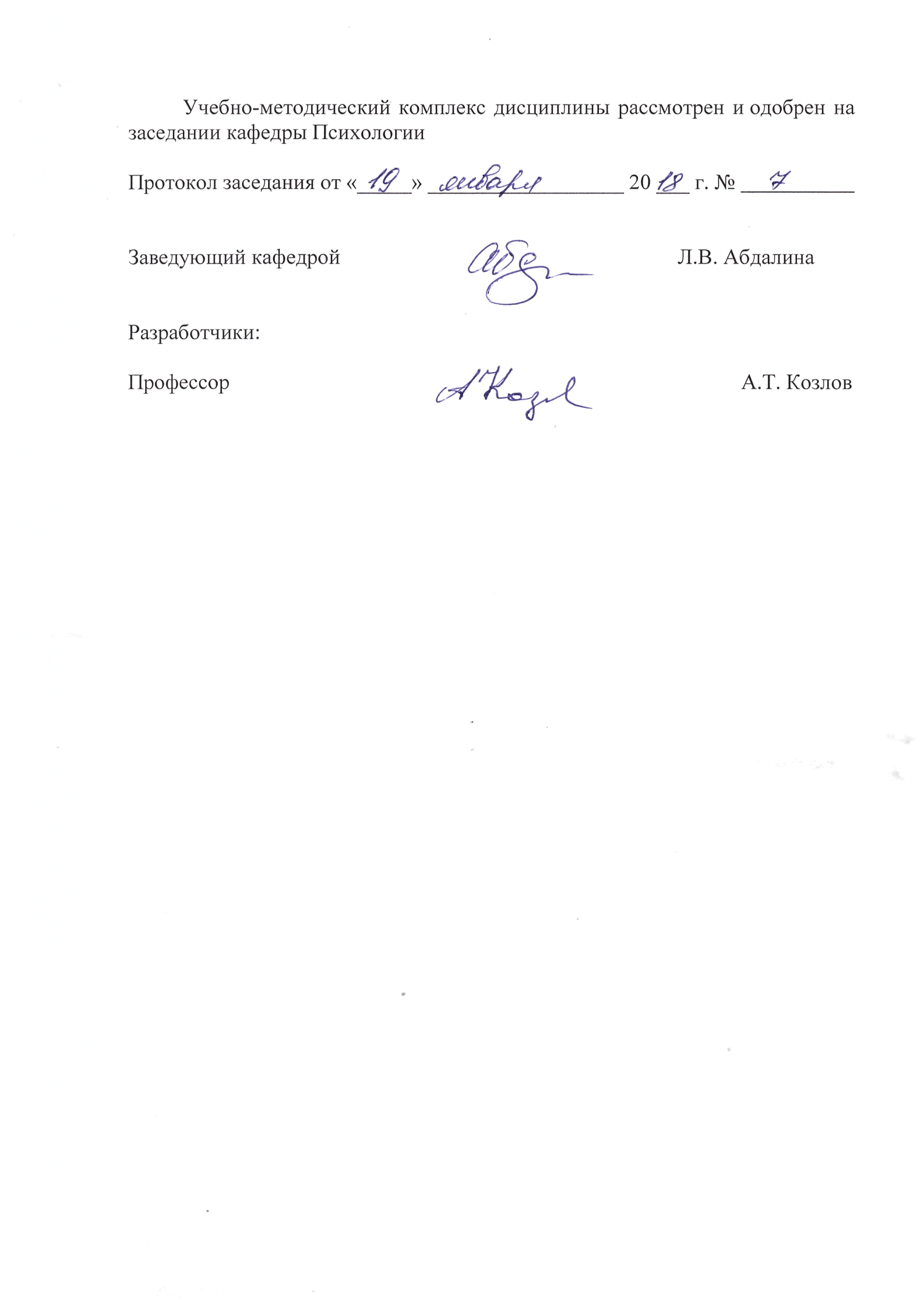 2.03.09.2018Федеральный государственный образовательный стандарт высшего образования по направлению подготовки 40.03.01 Юриспруденция (уровень бакалавриата): Приказ Минобрнауки России от 01.12.2016 № 1511 Пункт 7.3.2, 7.3.4Обновление профессиональных баз данных и информационных справочных систем, комплекта лицензионного программного обеспечения